R.E. Key Vocabulary – Year 4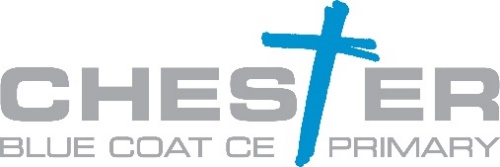 Good NewsGodChristian CommunityIncarnationKingdom of GodForgivenessSalvationResurrectionDiscipleshipHoly SpiritCreationfaithcenturionholy communionmiracleDanielprayerfaithParable of the Lost SonParable of Ten Girls MatthewLord’s PrayerTwo Greatest Commandmentsbelief in actionneighbournativity storyLuke’s gospelMatthew’s gospelgood newsKingdom of GodKingdom of HeavenloveforgivenessreconciliationNB Jesus taught people to forgive even an enemy. He showed it himself from the cross.saviourGood FridayMaundy Thursday and Good Friday customsLast Supperresurrection tombMarygood news new lifedisciplefisher of menpilgrimageguidancefellowshippenanceBaptism: outward acknowledgement of belief and receiving of the Holy Spirit.dedicationbaptism by full immersioninfant baptismGenesisoriginsbeginningsHinduismConcepts: Trimurti; Braham; Vishnu; Shiva; avatar                         HinduismConcepts: Trimurti; Braham; Vishnu; Shiva; avatar                                          BrahmanBrahmaVishnuShivaTrimurtiAummurtiGaneshavatarBhagavad-GitaNamastePujaArtiBrahmanBrahmaVishnuShivaTrimurtiAum or OmmurtiGaneshNamastePujaArti or Aarti